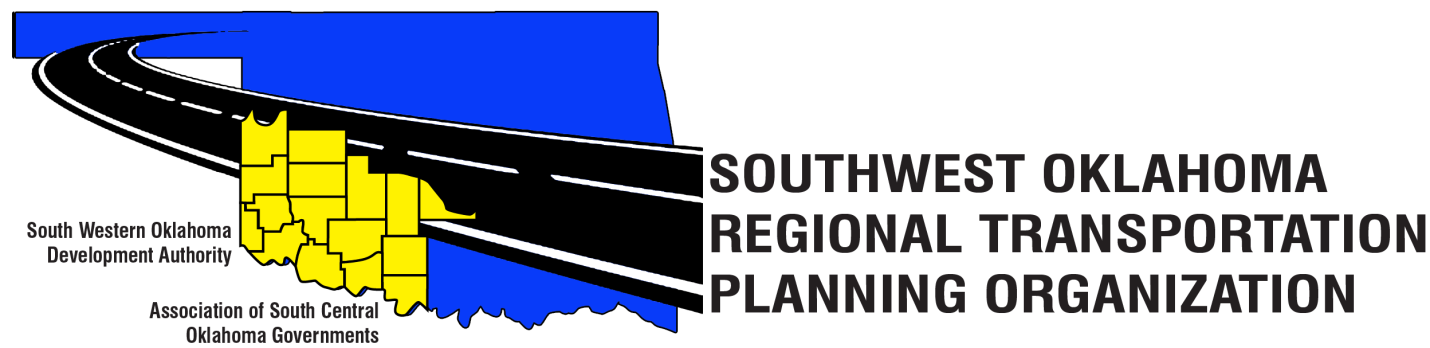 SORTPO Policy Board CommitteeJanuary 25, 2018, 10:30 a.m.Final AgendaAmendedJanuary 23, 2018, 2:00 p.m.Call to OrderRoll CallIntroduction of GuestsApproval of the minutes for the November 30, 2017 special meeting.5.	Discuss and consider appointing New Members to the SORTPO Technical Committee. Existing Members are identified in Table 1. 	A. Larry Adler- Hobart City Manager- Kiowa County 	B. Danny Britton- Business Director for Western Technology Center –Washita County6.	Review comments from the Technical Committee and provide direction to the staff on the following:A.	Attachment A - Grady County – Trends, issues, concern, goals, strategies and future population. (pg. 1-8)B.	Attachment B - Kiowa County- Trends, issues, concerns, goals, strategies and future population. (pg.9-15)C.	Attachment C - McClain County- Trends, issues, concerns, goals, strategies and future population.     (pg. 16-23)D.	Attachment D - Washita County- Trends, issues, concerns, goals, strategies and future population. (pg. 24-29)7.	Old Business8.	New Business 9.	Reports and Comments10.	AdjournWestern Technology CenterAdult Education Bldg,621 Sooner Dr.Burns Flat, OK  73624Red River Technology CenterJDM Business Center, Rm B1133300 W. Bois D’ArcDuncan, OK 73533